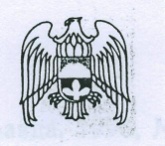 КАБАРДИНО-БАЛКАРСКАЯ РЕСПУБЛИКА   СОВЕТ МЕСТНОГО САМОУПРАВЛЕНИЯ СЕЛЬСКОГО ПОСЕЛЕНИЯ ЛЕЧИНКАЙ361407 Чегемский район, с.Лечинкай, ул. Канукоева, 66,  тел. 79-3-56 27.11.2019 года            								исх. №  437Начальнику  УправленияМинистерства юстицииРоссийской Федерации поКабардино-Балкарской РеспубликеКужонову Ж.А.Уважаемый  Жантемир Абдулкеримович!В соответствии с Федеральным законом РФ от 21.07.2005 №97-ФЗ «О государственной регистрации уставов муниципальных образований», руководствуясь Федеральным Законом РФ «Об общих принципах организации местного самоуправления в Российской Федерации» от 06.10.2003 №131-ФЗ, направляем на государственную регистрацию следующие документы в 2-х экземплярах и на магнитном носителе (диске):Решение Совета местного самоуправления сельского поселения Лечинкай от 25.11.2019 № 92 «О внесении изменений и дополнений в Устав сельского поселения Лечинкай Чегемского муниципального района КБР, принятого решением Совета местного самоуправления с.п. Лечинкай 29.03.2019 № 72»  на 3 листах;Акт обнародования Проекта Решения на 1 листеПротокол сессии от 25.11.2019  года на 5 листах;Глава сельского поселения Лечинкай                          Х.Р. Хагажеев КЪЭБЭРДЕЙ –БАЛЪКЪЭР РЕСПУБЛИКЭЩЫПIЭ САМОУПРАВЛЕНЭМ ЛАШЫНКЪЕМ  И СОВЕТКЪАБАРТЫ-МАЛКЪАР РЕСПУБЛИКАНЫЖЕР-ЖЕРЛИ САМОУПРАВЛЕНИЯНЫ  ЛЕЧИНКАЙ СОВЕТИ